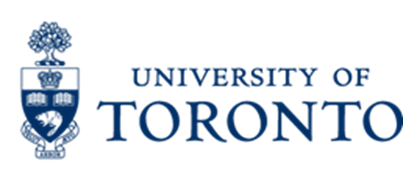 ENROLMENT SERVICESOSAP and Professional Experience Year: Information and Useful TipsOSAP Repayment begins:PEY is not considered as full-time studies so the OSAP loan repayment process beginsPEY is not eligible for student loan/grant funding or Interest Free Status for the following reasons:It’s optional; not attending classes full-time; not an official Co-Op program and no transfer credits awardedStudent loans enter repayment 6 months from the end of your last full-time study periodOut of Province Students  Check with your home Province’s student loan office  PEY is NOT a Co-op program!Repayment example for a current APSC student:Study period end date for the 2016-2017 year: April 28, 2017Non-Payment Period: May 1, 2017 to Oct 31, 2017  Interest charged on the Canada Student Loan portion of OSAPConsolidation Date: Nov 1, 2017  Date student loans officially enters into repayment statusFirst Required Payment Date: Nov 30, 2017Interest Charges:OSAP funding consists of the Canada Student Loan and the Ontario Student Loan  Most students have bothFloating Interest Rates:  Based on the Prime lending rate  Current rate is 2.7%  Canada Student Loan: Prime plus 2.5% Option exists for Fixed Rate at Prime + 5%  Seek advice!Ontario Student Loan: Prime plus 1.0%While you’re enrolled as a full-time student, and the lender is aware, the loans are interest-freeOnce you’re no longer a full-time student you’re given a 6 month Non-Payment period  Interest on Canada Loan!Repayment of the loans is “open.”  You can choose to begin repaying your loans early or increase paymentsConsolidation of your Loans and the National Student Loans Service Centre:For most of you the lender is the National Student Loans Service Centre (1-888-815-4514; http://canlearn.ca)  The NSLSC will mail you repayment information about 5 months after your full-time studies endPackage includes a Consolidation letter  must be completed and returned to the NSLSCConsolidation letter has some options   carefully read through this information 6 Month Non-Payment Period Interest:  Capitalize (add to your loan principal) or pay off immediately if possibleFloating or Fixed Interest Rate on Canada Student Loan: Seek financial advice before choosing the Fixed interest optionMethod of payment: Pre-authorized automatic payments versus Manual Online/Telephone/ChequeLength of Repayment Period: Initially set at 9.5 years  You can increase to 14.5 years or decrease below 9.5 yearsRepayment Assistance:If you cannot afford to make the minimum payment then contact the NSLSC to inquire about your options:Interest Relief Stage 1: Payments/interest could be reduced based on your monthly incomeRevision of Terms: Lower your payments by extending the life/amortization period of the OSAP loanRepayment Calculators: CanLearn (http://canlearn.ca) and OSAP (http://ontario.ca/osap) websites.Register for NSLSC Online Services through the CanLearn.ca website: track balance, apply for RAP and watch webinarsUpdating your address and Useful Websites: National Student Loans Service Centre: 1-888-815-4514 or register on-line at http://canlearn.ca.Update information with OSAP at http://ontario.ca/osap and with U of T at www.acorn.utoronto.caReturning from PEY  Not Applying for OSAP:Notify the NSLSC that you’ve returned to full-time studies to stop the OSAP repayment processComplete a Continuation of Interest Free Status form at your Registrar Office in SeptemberPay off any outstanding interest on your loans in order to enter non-repayment status  Contact NSLSCReturning from PEY  Applying for Full-time OSAP: Apply for student loans and provide all required documents by the end of May  Assessments available early AugustAppeals may be possible: consult with Enrolment Services in August after an OSAP assessment is producedEarly assessment  Full-time enrolment confirmed in September  NSLSC notified to stop OSAP repaymentFactors that could change in your new student loan application:Independent status: OSAP considers you to be independent if you’ve been out of high school for 4 yearsParental Income will not be used in the OSAP assessment  if it affected your funding before now it won’t!Previously: not eligible for the 30% Off Ontario Tuition Grant  PEY is not a Co-Op program Starting in 2017-2018  eligible for OTG  haven’t used up maximum OTG terms  Parental info required!Maximum OTG Terms: No Permanent Disability:  8 terms   Permanent Disability: 12 termsResidency:If you leave Ontario to work in another Province for 12 consecutive months (365 days) without studying full-time, then you will be considered a resident of that other Province for student loan purposes. You’re no longer eligible to apply for OSAP funding when you return to OntarioIf you were previously a resident of another Province, and worked in Ontario for 12 consecutive months (365 days) without studying full-time, then you could be eligible for OSAP funding after the PEYPEY income and future OSAP application: OSAP is an income/asset sensitive program: the more resources you have  the less financial need you have The OSAP application will ask a variety of questions about your resources and some play key rolesFunding Estimator Programs:  Estimates Only!  Not a guarantee of funding!OSAP website: ontario.ca/osap  Find out how much you could you get  estimate of potential OSAP loan + grantsEnrolment Services website: future.utoronto.ca  Finances  Financial Aid  UTAPS  UTAPS Online Estimator  estimate of student loans and potential U of T grantsAssets: OSAP asks you to declare the value of your assets as of the start of classes in September:Declare the total value of all financial assets Savings accounts, TFSA, Stocks, Bonds Mutual Funds No appealsUseful tip:  during PEY focus on paying off high-interest debts (e.g. Credit Cards)  do so well before school starts! Income: OSAP may not ask for your income/earnings like in previous years but U of T will for grant consideration!Useful tip:  During the Summer months reduce your expenses and make only the minimum payments on your OSAP loans  OSAP loans will be interest free once you’re full-time and confirm your enrolmentUseful tip:  Don’t make big purchases, like a vehicle  Vehicles come with a lot of expenses!OSAP and U of T expect that you will be able to make a financial contribution to your studiesThese policies are consistent with those of your Faculty’s Grants Committee  be financially responsible!PEY income and UTAPS grant:OSAP recipients: UTAPS grant is directly linked to your OSAP assessment  Previously no application necessaryU of T will now ask for additional income/resource information to get a better idea of your financial situationOut of Province Students: apply online for UTAPS beginning in August  future.utoronto.ca  Finances  UTAPSQualifying for UTAPS: Full-time according to OSAP + have Unmet need  Uses Ontario assessment of  need after all resources consideredFunding Estimator (Estimate only  Not a guarantee of funding!):  Go to future.utoronto.ca  Finances  UTAPS